Консультация для родителей и воспитателей 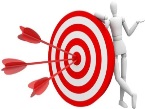 Мелкая моторика с грецким орехом: Тренируем пальчики, развиваем речь!Что такое мелкая моторика?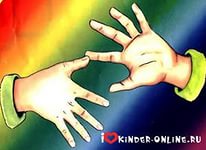 Мелкая моторика — это совокупность скоординированных действий нервной, мышечной и костной систем, часто в сочетании со зрительной системой в выполнении мелких и точных движений кистями и пальцами рук и ног.Развитие мелкой моторики (гибкости и точности движений пальцев рук) и тактильной чувствительности - мощный стимул развития у детей восприятия, внимания, памяти, мышления и речи... Развитие мелкой моторики пальчиков полезно не только само по себе, в настоящее время много говорят о зависимости между точным движением пальцев рук и  формированием речи ребенка. «Чтобы чётко говорить, надо с пальцами дружить»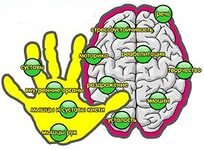 Давно известна зависимость речи от степени подвижности пальцев рук (ввиду близости расположения речевых и двигательных зон в коре головного мозга, возбуждение, возникающее в двигательной области коры больших полушарий, передается на центры речевой моторной зоны и стимулирует артикуляцию). Именно поэтому во время тренировки пальцев непроизвольно развиваются органы артикуляции (речь ребенка становится отчетливой, исчезает смазанность, нечеткость произношения). УпражненияЛовкие, умелые пальчики – залог полноценного интеллектуального развития. А для того, чтобы процесс проходил весело и интересно, будем делать  массаж ладоней и пальцев рук грецкими орехами. ( Все упражнения выполняются 5-6 раз)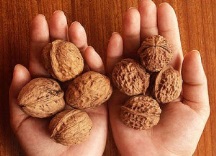 «Кулачки»Положите орех на ладонь и сожмите его очень крепко. Разожмите  кулачок, переложите  орех на другую ладонь и опять сожмите очень крепко. Разожмите ладонь, встряхните руками.«Горочка»Прижмите ладонь к поверхности стола, соединив пальцы. На кончики пальцев положите орех. Накройте другой ладонью и катайте по тыльной стороне ладони от кончиков пальцев до запястья и обратно. Зачем поменяйте позицию рук.«Карусель» Положите руку на стол ладонью вверх, на нее – орех. Другой рукой очень крепко прижать орех сверху и катает его по кругу между ладонями в течение 10 секунд. Затем поменяйте позицию рук.«Удержи орешек».Поставьте локти на стол, пальцы соедините вместе, не сгибая. Кончиками  пальцев одной руки прижмите орех к запястью другой. Прокатите орех от запястья к кончикам пальцев и обратно. Повторите упражнение другой рукой.«Машина»Накройте орех плоской ладонью и катайте его по столу сначала одной рукой, потом другой.«Волчок»Кончиками пальцев одной руки «ввинчивайте» орех в середину ладони другой, затем поменяйте позицию рук.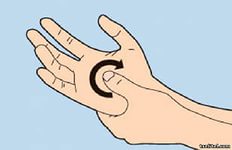 «Гнездышко»Сложите пальцы одной руки в щепоть и положите на кончики пальцев орех, удерживая его несколько секунд. Повторите упражнение другой рукой.«Упрямый орешек»Орех с усилием проталкивается между большим пальцем и указательным, указательным и средним, средним и безымянным, безымянным и мизинцем до межпальцевой впадины. Причем пальцы, как бы, не пускают орех, а затем не выпускают его, когда рукой орех вытягивают из  сопротивляющихся пальцев.Ловкие пальцы» Указательный и большой палец правой руки удерживают орех и передают его в соответствующие пальцы левой руки. Затем орех удерживают большой и средней пальцы, большой и безымянный, большой  и мизинец и передают в соответствующие пары пальцев другой руки.Выводы и рекомендации Слаженная и умелая работа пальчиков помогает развиваться речи и интеллекту, оказывает положительное воздействие на весь организм в целом.   Хорошо развитая речь ребенка дошкольного возраста является важным условием успешного обучения в школе.Научился два ореха,
Между пальцами катать.
Это в школе мне поможет
Буквы ровные писать Для вас подготовила воспитатель  Артанова Любовь Ивановна.СП «Детский сад «Берёзка» ГБОУ СОШ с. Кротково м.р. Похвистневский Самарской области.